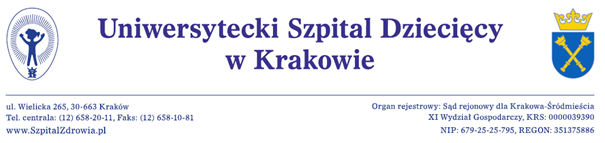 Kraków, dnia 03.04.2020rWykonawcywww. bip.usdk.plDotyczy: postępowania o udzielenie zamówienia publicznego na dostawę wyrobów medycznych 
– 2 zadania dla Uniwersyteckiego Szpitala Dziecięcego w Krakowie: Paski do drukarki sieciowej 
HC-100 oraz papier i żele do EKG, EEG, numer postępowania: EZP-271-2-26/PN/2020 ODPOWIEDZI  NR 2 NA PYTANIA DOTYCZĄCE TREŚCI SIWZZamawiający udziela poniżej odpowiedzi na wniesione zapytania o wyjaśnienie treści specyfikacji istotnych warunków zamówienia.PYTANIE 1 Dotyczy ZADANIA NR 2, pozycja 2Czy Zamawiający dopuści papier do aparatu Ascard Gold o wymiarze 210mm x 20 z odpowiednim przeliczeniem na 1800 rolek?Odpowiedź 1: ZMIANA treści załącznika nr 3/2 do SIWZ: Zamawiający wyraża zgodę i dopuszcza również.Wykonawca zobowiązany jest w odpowiedni sposób wprowadzić zmianę do formularza - załącznika nr 3/2 do SIWZ w kolumnie 2 „Nazwa przedmiotu zamówienia” i w kolumnie 5 „Ilość” W przypadku zaoferowania dopuszczonego asortymentu i  nie wprowadzenia przez Wykonawcę zmiany  do treści formularza - załącznika nr 3/2 do SIWZ – jeżeli treść oferty na to pozwoli – Zamawiający dokona poprawy.PYTANIE 2 Dotyczy ZADANIA NR 2, pozycja 4Czy Zamawiający dopuści papier do EEG kompatybilny z aparatem GRASS 8-16D o wymiarze 420mm x 300 mm x 2000 kartek z przeliczeniem na 55 opakowań?Odpowiedź 2: ZMIANA treści załącznika nr 3/2 do SIWZ: Zamawiający wyraża zgodę i dopuszcza również.Wykonawca zobowiązany jest w odpowiedni sposób wprowadzić zmianę do formularza - załącznika nr 3/2 do SIWZ w kolumnie 2 „Nazwa przedmiotu zamówienia” i w kolumnie 5 „Ilość”. W przypadku zaoferowania dopuszczonego asortymentu i  nie wprowadzenia przez Wykonawcę zmiany  do treści formularza - załącznika nr 3/2 do SIWZ – jeżeli treść oferty na to pozwoli – Zamawiający dokona poprawy.PYTANIE 3 Dotyczy ZADANIA NR 2, pozycja 6Czy Zamawiający oczekuje zamiennika papieru do USG Mitsubishi K 61 B?Odpowiedź 3: WYJAŚNIENIEZgodnie z formularzem cenowym, stanowiącym załącznik nr 3/2 do SIWZ, Zamawiający nie stawia wymagań  w tym zakresie.PYTANIE 4 Dotyczy ZADANIA NR 2, pozycja 8Czy Zamawiający dopuści żel do badań USG w op. 250 ml z odpowiednim przeliczeniem na 2704 sztuki?Odpowiedź 4: ZMIANA treści załącznika nr 3/2 do SIWZ: Zamawiający wyraża zgodę i dopuszcza również.Wykonawca zobowiązany jest w odpowiedni sposób wprowadzić zmianę do formularza - załącznika nr 3/2 do SIWZ w kolumnie 2 „Nazwa przedmiotu zamówienia” i w kolumnie 5 „Ilość”. W przypadku zaoferowania dopuszczonego asortymentu i  nie wprowadzenia przez Wykonawcę zmiany  do treści formularza - załącznika nr 3/2 do SIWZ – jeżeli treść oferty na to pozwoli – Zamawiający dokona poprawy.PYTANIE 5 Dotyczy ZADANIA NR 2, pozycja 10Czy Zamawiający oczekuje żelu do EEG/ECG o pojemności 250 ml?Odpowiedź 5: ZMIANA treści załącznika nr 3/2 do SIWZ:Opis w kolumnie 2 poz. 10 formularza cenowego stanowiącego załącznik nr 3/2 do SIWZ przyjmuje nowe brzmienie: „żel do EEG/ECG, pojemność od 250 do 260 ml”Wykonawca zobowiązany jest w odpowiedni sposób wprowadzić zmianę do formularza - załącznika nr 3/2 do SIWZ w kolumnie 2 „Nazwa przedmiotu zamówienia”. W przypadku zaoferowania dopuszczonego asortymentu i  nie wprowadzenia przez Wykonawcę zmiany  do treści formularza - załącznika nr 3/2 do SIWZ – jeżeli treść oferty na to pozwoli – Zamawiający dokona poprawy.PYTANIE 6 Dotyczy ZADANIA NR 2, pozycja 12Czy Zamawiający dopuści  elektrody o średnicach 30mm, 40mm, 50mm?Odpowiedź 5: WYJAŚNIENIEZamawiający podtrzymuje zapis SIWZ.Pozostałe postanowienia SIWZ pozostają bez zmian.Z poważaniemZ-ca Dyrektora ds. Lecznictwalek. med. Andrzej Bałaga  